                                                                 проект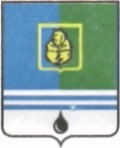                                          РЕШЕНИЕДУМЫ ГОРОДА КОГАЛЫМАХанты-Мансийского автономного округа - ЮгрыОт «___»_______________20___г.                                                             №_______ Об избрании главы города Когалыма В соответствии со статьей 24 Устава города Когалыма, решениями Думы города Когалыма от 18.06.2015 №557-ГД «О Порядке проведения конкурса по отбору кандидатур на должность главы города Когалыма», от 18.06.2015 №558-ГД «О Порядке избрания главы города Когалыма Думой города Когалыма из числа кандидатов, представленных конкурсной комиссией по результатам конкурса», заслушав решение конкурсной комиссии от 28.10.2015, Дума города Когалыма РЕШИЛА:1. Избрать главой города Когалыма ______________________________.2. Опубликовать настоящее решение в газете «Когалымский вестник».Исполняющий обязанностиГлавы города Когалыма				                      А.Ю.Говорищева